	ПРОЕКТ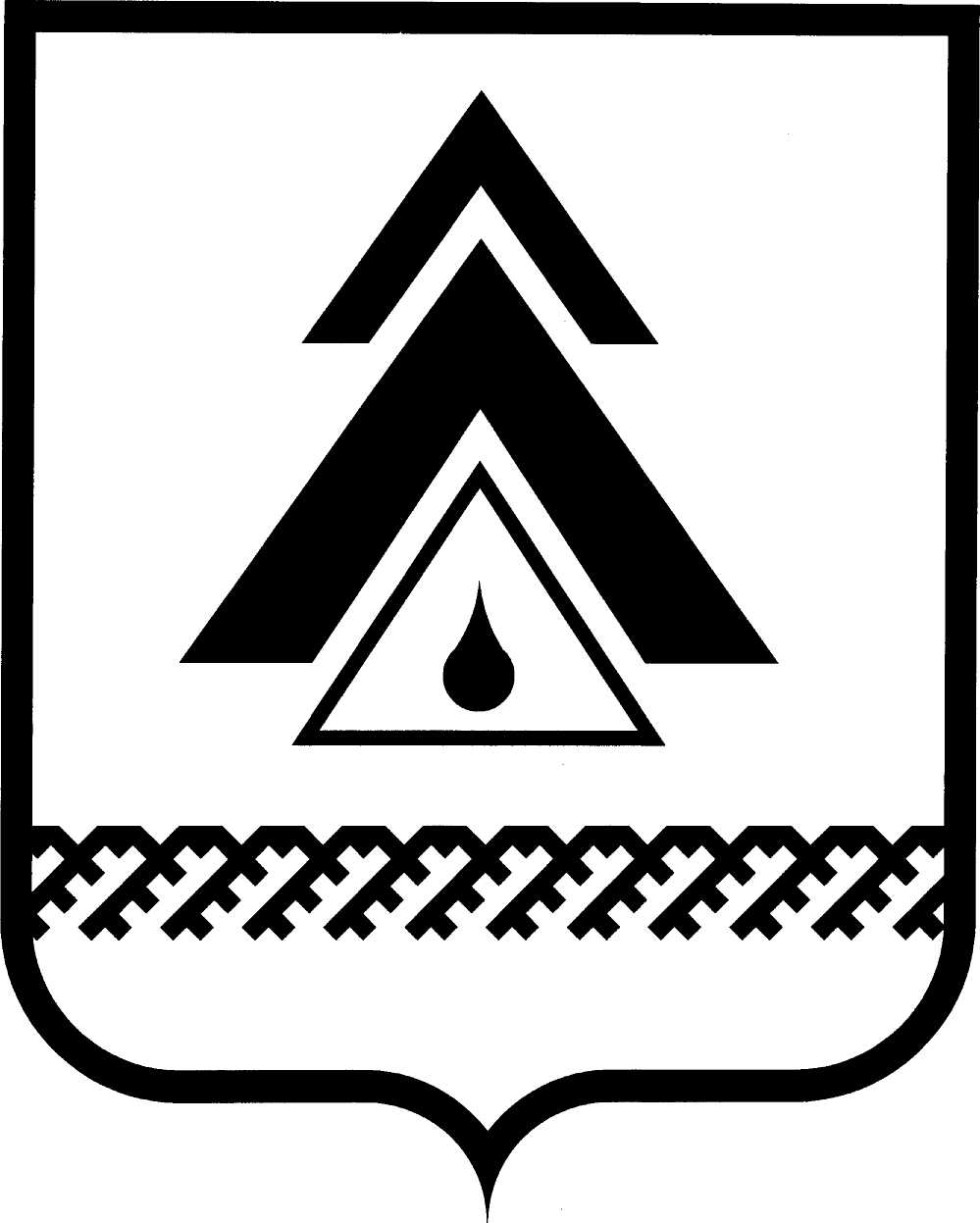 ДУМА НИЖНЕВАРТОВСКОГО РАЙОНАХанты-Мансийского автономного округа - ЮгрыРЕШЕНИЕО внесении изменения в приложение к решению Думы района от 17.09.2013 № 376 «Об утверждении Порядка предоставления жилых помещений муниципального специализированного жилищного фонда»	В целях актуализации нормативных правовых актов Думы района,	Дума района РЕШИЛА:	1. Внести в приложение к решению Думы района от 17.09.2013 № 376 «Об утверждении Порядка предоставления жилых помещений муниципального специализированного жилищного фонда» (с изменениями от 19.05.2017 № 162)  изменение, изложив раздел I в следующей редакции: «1.11. Перечень документов, необходимых для рассмотрения вопроса                    о предоставлении служебного жилого помещения, жилого помещения                в общежитии:1.11.1. Ходатайство работодателя, с которым гражданин состоит                               в трудовых отношениях, о предоставлении специализированного жилого помещения.1.11.2. Заявление гражданина о предоставлении специализированного жилого помещения.1.11.3. Заверенная копия трудовой книжки.1.11.4. Копии документов, удостоверяющих личность заявителя и членов его семьи, проживающих совместно.1.11.5. Сведения о зарегистрированных в жилом помещении гражданах, совместно проживающих с заявителем и членами его семьи, предоставляемых органами регистрационного учета, в соответствии с законодательством Российской Федерации.1.11.6. Справка органа местного самоуправления, на территории которого производится предоставление специализированного жилого помещения,                      о наличии или отсутствии у заявителя и членов его семьи жилых помещений муниципального жилищного фонда по договорам найма.1.11.7. Справки Бюро технической инвентаризации на заявителя и членов его семьи о зарегистрированных правах на жилые помещения                                       в соответствующем населенном пункте в период с 11.07.1991 по 09.07.1998. При изменении фамилии справки представляются на бывшую и настоящую фамилии.1.11.8. Справки органа, осуществляющего государственную регистрацию прав на недвижимое имущество и сделок с ним, на заявителя и членов его семьи о зарегистрированных правах на жилые помещения в соответствующем населенном пункте в период с 09.07.1998. При изменении фамилии справки представляются на бывшую и настоящую фамилии.Документы, указанные в подпункте 1.11.1 пункта 1.11, представляются работодателем в администрацию района самостоятельно.Документы, указанные в подпунктах 1.11.2 - 1.11.4 пункта 1.11, представляются заявителем.Документы, указанные в подпунктах 1.11.5 - 1.11.8 пункта 1.11, если они не представлены заявителем по собственной инициативе, запрашиваются администрацией района в порядке межведомственного взаимодействия.1.12. Перечень документов, необходимых для рассмотрения вопроса                        о предоставлении маневренного жилого помещения:1.12.1. Справка органа местного самоуправления о проведении капитального ремонта или реконструкции дома, в котором находятся жилые помещения, занимаемые по договорам социального найма (для граждан, указанных в подпункте 3.1.1 пункта 3.1 настоящего Порядка).1.12.2. Решение суда о наложении взыскания на жилое помещение, приобретенное за счет кредита банка или иной кредитной организации, средств целевого займа (для граждан, указанных в подпункте 3.1.2 пункта 3.1 настоящего Порядка).1.12.3. Документ о том, что единственное жилое помещение стало непригодным для проживания в результате чрезвычайных обстоятельств                        (для граждан, указанных в подпункте 3.1.3 пункта 3.1 настоящего порядка).1.12.4. Заявление гражданина о предоставлении маневренного жилого помещения.1.12.5. Копии документов, удостоверяющих личность заявителя и членов его семьи, проживающих совместно.1.12.6. Копии документов, подтверждающих право владения, пользования заявителем и членами его семьи, занимаемым на территории Нижневартовского района жилым помещением.1.12.7. Сведения о зарегистрированных в жилом помещении гражданах, совместно проживающих с заявителем и членами его семьи, предоставляемых органами регистрационного учета, в соответствии с законодательством Российской Федерации. 1.12.8. Справки Бюро технической инвентаризации на заявителя и членов его семьи о зарегистрированных правах на жилые помещения                                       в соответствующем населенном пункте в период с 11.07.1991 по 09.07.1998. При изменении фамилии справки представляются на бывшую и настоящую фамилии.1.12.9. Справки органа, осуществляющего государственную регистрацию прав на недвижимое имущество и сделок с ним, на заявителя и членов его семьи о зарегистрированных правах на жилые помещения в соответствующем населенном пункте в период с 09.07.1998. При изменении фамилии справки представляются на бывшую и настоящую фамилии.Документы, указанные в подпункте 1.12.2 - 1.12.6 пункта 1.12, представляются заявителем самостоятельно.Документы, указанные в пунктах 1.12.1, 1.12.7 – 1.12.9, если они                            не представлены заявителем по собственной инициативе, запрашиваются администрацией района в порядке межведомственного взаимодействия.». 	2. Решение опубликовать (обнародовать) на официальном веб-сайте администрации Нижневартовского района (www.nvraion.ru) и в приложении «Официальный бюллетень» к районной газете «Новости Приобья». 	3. Решение вступает в силу после его официального опубликования (обнародования).	4. Контроль за выполнением решения возложить на постоянную комиссию по бюджету, налогам, финансам и социально-экономическим вопросам Думы района (Е.Г. Поль).от ________________г. Нижневартовск                                                    № _____        Председатель Думы района______________И.В. ЗаводскаяГлава района ______________Б.А. Саломатин   